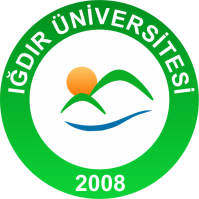 1IĞDIR ÜNİVERSİTESİİŞ AKIŞ ŞEMASIIĞDIR ÜNİVERSİTESİİŞ AKIŞ ŞEMASIIĞDIR ÜNİVERSİTESİİŞ AKIŞ ŞEMASIIĞDIR ÜNİVERSİTESİİŞ AKIŞ ŞEMASIBirim Adı	    :Kütüphane ve Dokümantasyon Daire Başkanlığı	Form No        :KDDB-3Faaliyet/Süreç : Yolluk Yapma  Süreci	Sayfa Sayısı :2Birim Adı	    :Kütüphane ve Dokümantasyon Daire Başkanlığı	Form No        :KDDB-3Faaliyet/Süreç : Yolluk Yapma  Süreci	Sayfa Sayısı :2Birim Adı	    :Kütüphane ve Dokümantasyon Daire Başkanlığı	Form No        :KDDB-3Faaliyet/Süreç : Yolluk Yapma  Süreci	Sayfa Sayısı :2Birim Adı	    :Kütüphane ve Dokümantasyon Daire Başkanlığı	Form No        :KDDB-3Faaliyet/Süreç : Yolluk Yapma  Süreci	Sayfa Sayısı :21.SÜREÇ GİRDİLERİBirim personelinin görevli davet belgesi,Birim personelinin onay yazısı1.SÜREÇ GİRDİLERİBirim personelinin görevli davet belgesi,Birim personelinin onay yazısı2.SÜREÇ ÇIKTILARIOnay yazısı çıktısı,Davet Belgesi2.SÜREÇ ÇIKTILARIOnay yazısı çıktısı,Davet Belgesi3.İLGİLİ KANUN MADDELERİ2547 sayılı Yükseköğretim Kanunu6245 sayılı Harcırah Kanunu Merkezi Yönetim Bütçe Kanununa ek H CetveliYurtdışı Gündeliklerine Dair Bakanlar Kurulu KararıKuzey Kıbrıs Türk Cumhuriyeti’ne Yapılacak Yolculuklarda Verilecek Gündeliklere Dair Bakanlar Kurulu KararıMerkezi Yönetim Harcama Belgeleri Yönetmeliği3.İLGİLİ KANUN MADDELERİ2547 sayılı Yükseköğretim Kanunu6245 sayılı Harcırah Kanunu Merkezi Yönetim Bütçe Kanununa ek H CetveliYurtdışı Gündeliklerine Dair Bakanlar Kurulu KararıKuzey Kıbrıs Türk Cumhuriyeti’ne Yapılacak Yolculuklarda Verilecek Gündeliklere Dair Bakanlar Kurulu KararıMerkezi Yönetim Harcama Belgeleri Yönetmeliği3.İLGİLİ KANUN MADDELERİ2547 sayılı Yükseköğretim Kanunu6245 sayılı Harcırah Kanunu Merkezi Yönetim Bütçe Kanununa ek H CetveliYurtdışı Gündeliklerine Dair Bakanlar Kurulu KararıKuzey Kıbrıs Türk Cumhuriyeti’ne Yapılacak Yolculuklarda Verilecek Gündeliklere Dair Bakanlar Kurulu KararıMerkezi Yönetim Harcama Belgeleri Yönetmeliği3.İLGİLİ KANUN MADDELERİ2547 sayılı Yükseköğretim Kanunu6245 sayılı Harcırah Kanunu Merkezi Yönetim Bütçe Kanununa ek H CetveliYurtdışı Gündeliklerine Dair Bakanlar Kurulu KararıKuzey Kıbrıs Türk Cumhuriyeti’ne Yapılacak Yolculuklarda Verilecek Gündeliklere Dair Bakanlar Kurulu KararıMerkezi Yönetim Harcama Belgeleri Yönetmeliği4.KULLANILAN DÖKÜMANLAR Görevli  Davet BelgesiOnay Yazısı(Olur)Görev Yolluğu BildirimiSeyahat(Yolculuk gidiş-Dönüş) BiletiKonaklama FaturasıOnay BelgesiÖdeme Emri Belgesi4.KULLANILAN DÖKÜMANLAR Görevli  Davet BelgesiOnay Yazısı(Olur)Görev Yolluğu BildirimiSeyahat(Yolculuk gidiş-Dönüş) BiletiKonaklama FaturasıOnay BelgesiÖdeme Emri Belgesi4.KULLANILAN DÖKÜMANLAR Görevli  Davet BelgesiOnay Yazısı(Olur)Görev Yolluğu BildirimiSeyahat(Yolculuk gidiş-Dönüş) BiletiKonaklama FaturasıOnay BelgesiÖdeme Emri Belgesi4.KULLANILAN DÖKÜMANLAR Görevli  Davet BelgesiOnay Yazısı(Olur)Görev Yolluğu BildirimiSeyahat(Yolculuk gidiş-Dönüş) BiletiKonaklama FaturasıOnay BelgesiÖdeme Emri Belgesi5.KULLANILAN KAYNAKLARBilgisayar,Yazıcı,MYS Sistemi5.KULLANILAN KAYNAKLARBilgisayar,Yazıcı,MYS Sistemi5.KULLANILAN KAYNAKLARBilgisayar,Yazıcı,MYS Sistemi5.KULLANILAN KAYNAKLARBilgisayar,Yazıcı,MYS SistemiHAZIRLAYANKONTROL EDENKONTROL EDENONAYLAYANSibel KURALŞefAbdil GÜZELŞube MüdürüAbdil GÜZELŞube Müdürüİbrahim KABALAKDaire Başkan V.IĞDIR ÜNİVERSİTESİ        KÜTÜPHANE VE DOKÜMANTASYON DAİRE BAŞKANLIĞI YOLLUK YAPMA SÜRECİIĞDIR ÜNİVERSİTESİ        KÜTÜPHANE VE DOKÜMANTASYON DAİRE BAŞKANLIĞI YOLLUK YAPMA SÜRECİIĞDIR ÜNİVERSİTESİ        KÜTÜPHANE VE DOKÜMANTASYON DAİRE BAŞKANLIĞI YOLLUK YAPMA SÜRECİIĞDIR ÜNİVERSİTESİ        KÜTÜPHANE VE DOKÜMANTASYON DAİRE BAŞKANLIĞI YOLLUK YAPMA SÜRECİ                                                         İŞ AKIŞI                                                         İŞ AKIŞI                                                         İŞ AKIŞISORUMLULARMaaş MutemediŞube MüdürüDaire BaşkanıHAZIRLAYANKONTROL EDENONAYLAYANONAYLAYANSibel KURAL                               ŞefAbdil GÜZELŞube Müdürüİbrahim KABALAKDaire Başkan V.İbrahim KABALAKDaire Başkan V.22222